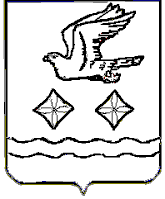 АДМИНИСТРАЦИЯГОРОДСКОГО ОКРУГА СТУПИНОМОСКОВСКОЙ ОБЛАСТИПОСТАНОВЛЕНИЕ____________ № _____________г. СтупиноОб утверждении порядка и условий предоставлениямер социальной поддержки медицинскимработникам государственных учреждений здравоохранения Московской области, оказывающих медицинские услуги в городском округе Ступино Московской области 	 В соответствии с Федеральным законом от 21.11.2011 №323-ФЗ "Об основах охраны здоровья граждан в Российской Федерации", Федеральным законом от 06.10.2003 № 131-ФЗ «Об общих принципах организации местного самоуправления в Российской Федерации», ст. 7 Закона Московской области от 14.11.2013 №132/2013-ОЗ «О здравоохранении в Московской области», решением Совета депутатов городского округа Ступино Московской области от 21.03.2019 №265/25 «О мерах социальной поддержки работников государственных учреждений здравоохранения Московской области, оказывающих медицинскую помощь в городском округе Ступино Московской области в 2019 году», в целях создания условий для оказания медицинской помощи населению городского округа Ступино Московской области, стимулирования привлечения медицинских работников для работы в государственных учреждениях здравоохранения Московской области, оказывающих медицинскую помощь в городском округе Ступино Московской области ПОСТАНОВЛЯЮ:	1. Утвердить  порядок и условия  предоставления  мер социальной поддержки медицинским работникам государственных учреждений здравоохранения Московской области,  оказывающим медицинскую помощь в  городском округе Ступино Московской области (Приложение).     2. Признать утратившим силу постановление администрации городского округа Ступино Московской области от 05.07.2018 № 2317 «Об утверждении порядка и условий предоставления мер социальной поддержки медицинским работникам  государственных бюджетных учреждений здравоохранения Московской области, оказывающих медицинские услуги в Ступинском муниципальном районе». 3. Опубликовать настоящее постановление в установленном порядке и разместить на официальном сайте администрации, Совета депутатов и контрольно-счетной палаты городского округа Ступино Московской области.  4. Настоящее постановление вступает в силу со дня его официального опубликования и распространяется на правоотношения, возникшие с 01.01.2019.  5. Контроль за исполнением настоящего постановления возложить на заместителя главы администрации городского округа Ступино Московской области       Калинину Ю.Ю.  Глава городского округа Ступино Московской области		                                                                   В.Н. НазароваВизы:Заместитель главы администрациигородского округа Ступино Московской области   «____»________________ 2019г.                                                           Ю.Ю.КалининаЗаместитель главы администрациигородского округа Ступино Московской области   «____»________________ 2019г.                                                             Л.В.КурмаеваНачальника финансового управления администрации городского округа СтупиноМосковской области   «____»________________2019г.                                                             В.Н.Кривобоков  Начальник отдела бухгалтерского учета и контроля–главный бухгалтер администрациигородского округа Ступино Московской области«____»________________2019г.                                                           Л.Н. ПетровскаяПредседатель комитета по правовой работе администрации городского округа Ступино Московской области«____»________________2019г.                                                                 Н.Г. Кепова                                                                             Разослать: в дело - 2, Ю.Ю.Калининой-1 экз., Ступинское финансовое управление-1экз., отдел бухгалтерского учета и контроля-1экз., управление содействия СЗ и ОЗ-1экз, ГБУЗ МО СЦРКБ.-1экз., ГБУЗ МО «Михневская РБ»-1 экз., ГБУЗ МО «МО ССМП»- 1экзРусакова Марина Викторовна8-496-64-7-67-38                                                Приложение                                                                                                                                                                                                                                                       к постановлению администрации                                                                                      городского округа Ступино                                                                                                Московской области                                                                                      от «___»__________г. № ______   ПОРЯДОКи условия предоставления мер социальной поддержки медицинскимработникам государственных учреждений здравоохранения Московской области, оказывающим медицинскую помощь в городском округе Ступино Московской области в 2019 году1. Общие положения        1.1. Настоящий порядок и условия предоставления мер социальной поддержки медицинским работникам государственных учреждений здравоохранения Московской области,  оказывающих медицинские услуги в  городском округе Ступино Московской области (далее- Порядок) разработан в соответствии со ст.74 Бюджетного кодекса Российской Федерации,  Трудовым кодексом Российской Федерации, Федеральным законом от 21.11.2011 №323-ФЗ «Об основах охраны здоровья граждан в Российской Федерации», Законом Московской области от 14.11.2013 №132/2013-ОЗ  «О здравоохранении в Московской области»,  решением Совета депутатов городского округа Ступино Московской области от 21.03.2019 №265/25 «О мерах социальной поддержки работников государственных учреждений здравоохранения Московской области, оказывающих медицинскую помощь в городском округе Ступино Московской области в 2019 году». 1.2. Настоящий Порядок определяет механизм предоставления мер социальной поддержки медицинским работникам государственных учреждений здравоохранения Московской области, оказывающих медицинскую помощь на территории городского округа Ступино Московской области, состоящих в трудовых отношениях по основному месту работы и замещающих должность в государственном бюджетном учреждении здравоохранения Московской области «Ступинская центральная районная клиническая больница» (далее – ГБУЗ МО «СЦРКБ»), государственном бюджетном учреждении здравоохранения Московской области «Михневская районная больница» (далее – ГБУЗ МО «Михневская РБ»), государственном бюджетном учреждении здравоохранения Московской области «Московская областная станция скорой медицинской помощи Ступинская подстанция скорой медицинской помощи (далее – ГБУЗ МО «МОССМП» Ступинская ПСМП) (далее - медицинские учреждения), в трудовые (должностные) обязанности которого входит осуществление медицинской деятельности. 1.3. Настоящий Порядок в соответствии с решением Совета депутатов городского округа Ступино Московской области от 21.03.2019 №265/25 «О мерах социальной поддержки работников государственных учреждений здравоохранения Московской области, оказывающих медицинскую помощь в городском округе Ступино Московской области в 2019 году» регулирует механизм предоставления следующих мер социальной поддержки:1.3.1. по оплате стоимости проезда от места проживания до места работы и обратно работникам ГБУЗ МО «СЦРКБ», ГБУЗ МО «Михневская РБ», ГБУЗ МО «МОССМП» Ступинская ПСМП (далее- меры социальной поддержки по оплате стоимости проезда).1.3.2. по оплате питания медицинским работникам ГБУЗ МО «МОССМП» Ступинская ПСМП, водителям структурных подразделений  ГБУЗ МО «СЦРКБ», ГБУЗ МО «Михневская РБ», расположенных в сельских населенных пунктах на территории городского округа Ступино Московской области, водителям автомашин с рентгеновской установкой, а также медицинским работникам со средним профессиональным образованием ГБУЗ МО «СЦРКБ», ГБУЗ МО «Михневская РБ»,  обслуживающим муниципальные образовательные организации городского округа Ступино Московской области, государственное бюджетное профессиональное образовательное учреждение Московской области «Ступинский техникум им. А.Т. Туманова» (далее- меры социальной поддержки по оплате питания).1.3.3. меры социальной поддержки медицинским работникам со средним профессиональным образованием ГБУЗ МО «СЦРКБ», ГБУЗ МО «Михневская РБ», обслуживающим муниципальные дошкольные образовательные организации городского округа Ступино Московской области.1.4. Меры социальной поддержки предоставляются:1.4.1. меры социальной поддержки по  оплате стоимости проезда: - работникам, проживающим на территории Московской области, указанным в пункте 1.3.1., в соответствии с пунктом  3.1 настоящего Порядка;1.4.2. меры социальной поддержки по оплате питания  медицинским работникам, проживающим на территории Московской области, указанным в пункте 1.3.2., в соответствии с пунктом  3.2 настоящего Порядка:  -  в размере 1350,0 рублей в месяц – медицинским работникам ГБУЗ МО «МОССМП» Ступинская ПСМП, оказывающего услуги по своевременной экстренной медицинской помощи на территории городского округа Ступино Московской области, водителям структурных подразделений ГБУЗ МО «СЦРКБ», ГБУЗ МО «Михневская РБ», работающим в сельских населенных пунктах городского округа Ступино Московской области, а также - водителям автомашин с рентгеновской установкой ГБУЗ МО "СЦРКБ";- в размере 600,0 рублей в месяц – медицинским работникам со средним профессиональным образованием ГБУЗ МО "СЦРКБ", ГБУЗ МО «Михневская РБ», обслуживающим муниципальные  образовательные организации городского округа Ступино Московской области, государственное бюджетное профессиональное образовательное учреждение Московской области «Ступинский техникум им. А.Т. Туманова».1.4.3. меры социальной поддержки работникам, указанным в  пункте 1.3.3. настоящего Порядка:- среднему медицинскому персоналу, работающему на постоянной основе в организациях, указанных в п.1.3.3. настоящего Порядка, обслуживающему муниципальные  дошкольные образовательные организации,  расположенные в сельских населенных пунктах и рабочих поселках на территории городского округа Ступино Московской области в размере 10 000,0 рублей;- среднему медицинскому персоналу, работающему на постоянной основе в организациях, указанных в п.1.3.3. настоящего Порядка, обслуживающему муниципальные дошкольные образовательные организации,  расположенные в городе Ступино Московской области в размере 7 000,0 рублей.2. Условия  предоставления мер социальной поддержки.2.1. Предоставление мер социальной поддержки осуществляется       администрацией   городского округа Ступино Московской области в пределах бюджетных ассигнований, предусмотренных бюджетом городского округа Ступино Московской области на текущий финансовый год и утвержденных лимитов бюджетных обязательств в соответствии со сводной бюджетной росписью бюджета городского округа Ступино Московской области за счет средств местного бюджета.2.2.  Главным распорядителем средств, предусмотренных на соответствующий финансовый год в бюджете городского округа Ступино Московской области на обеспечение мер социальной поддержки является Администрация городского округа Ступино Московской области.  2.3. Выплаты, установленные п.1.4. настоящего Порядка осуществляются работникам государственных учреждений здравоохранения Московской области, указанных в пункте 1.2. настоящего Порядка, в соответствии с предоставленными списками и табелями учета рабочего времени из средств, выделенных из бюджета городского округа Ступино Московской области.2.4.  Ведение учета  средств  бюджета городского округа Ступино Московской области по использованию средств, предусмотренных настоящим Порядком, в соответствии с законодательством Российской Федерации и нормативными документами по ведению бухгалтерского учета осуществляется отделом бухгалтерского учета и контроля администрации городского округа Ступино Московской области. 2.5. Управление содействия социальной защите и общественному здравоохранению, отдел бухгалтерского учета и контроля администрации городского округа Ступино Московской области проверяют обоснованность,  подлинность представленных в соответствии с  пунктом 3 настоящего Порядка документов на перечисление средств, полноту и достоверность содержащихся в них сведений.2.6.  Отдел бухгалтерского учета и контроля администрации городского округа Ступино Московской области представляет в отдел исполнения бюджета, бухгалтерского учета и отчетности финансового управления администрации городского округа Ступино Московской области документы в соответствии с Порядком исполнения бюджета городского округа Ступино Московской области по расходам для перечисления средств на счета работников государственных учреждений здравоохранения Московской области.2.7.  Основаниями для отказа в предоставлении мер социальной поддержки, указанных в пункте 1.4 настоящего Порядка являются:2.7.1. несоответствие медицинского работника условиям, указанным в п.1.2 настоящего Порядка;2.7.2. непредставление (предоставление не в полном объеме) медицинским работником документов, перечисленных в пункте 3 настоящего Порядка;2.7.3. работа в медицинских учреждениях городского округа Ступино Московской области не является основным местом работы по трудовому договору;2.7.4. предоставление медицинским работником недостоверных сведений.2.8. Основаниями для прекращения предоставления мер социальной поддержки, указанных в пункте 1.4 настоящего Порядка являются:2.8.1. добровольный отказ медицинского работника от получения мер социальной поддержки;2.8.2. расторжение трудового договора между медицинским учреждением  и медицинским работником;2.8.3.  представление медицинским работником заведомо искаженной информации для получения мер социальной поддержки. В этом случае сумма выплат необоснованно предоставленных мер социальной поддержки должна быть возвращена медицинским работником в бюджет городского округа Ступино Московской области в течении 10 дней с даты получения им такого требования. В случае отказа от добровольного возврата указанных денежных средств медицинским работником администрация городского округа Ступино Московской области оставляет за собой право обращение в суд. 2.9. При расторжении трудового договора с медицинским работником, медицинское учреждение в течении трех рабочих дней с даты увольнения, уведомляет об этом администрацию городского округа Ступино Московской области путем направления уведомления в письменной форме за подписью главного врача.2.10. Финансовое управление администрации городского округа Ступино Московской области осуществляет оплату расходов на предоставление мер социальной поддержки на лицевые счета работников государственных учреждений здравоохранения Московской области открытых к расчетному счету Министерства экономики и финансов Московской области в отделении Центрального Банка России. 2.11. Управление содействия социальной защите и общественному здравоохранению обеспечивает размещение информации о предоставляемых в соответствии с муниципальными правовыми актами городского округа Ступино Московской области мерах социальной поддержки медицинским работникам, в Единой государственной информационной системе социального обеспечения в порядке, утвержденном постановлением Правительства Российской Федерации от 14.02.2017г. №181 «О Единой государственной информационной системе социального обеспечения». 3. Порядок предоставления мер социальной поддержки.3.1. Мера социальной поддержки по оплате стоимости проезда:     3.1.1. для  назначения мер социальной поддержки по оплате проезда медицинскому работнику, имеющему право на получение мер социальной поддержки, указанных в пункте 1.4.1.  настоящего Порядка, необходимо обратиться в администрацию городского округа Ступино Московской области с заявлением о предоставлении меры социальной поддержки по форме, согласно приложению к настоящему Порядку, с приложением следующих документов:-  ходатайство главного врача медицинского учреждения о предоставлении меры социальной поддержки по оплате проезда медицинскому работнику;- документы, удостоверяющие личность работника с указанием места регистрации (копии, заверенные отделом кадров медицинского учреждения- работодателем медицинского работника, имеющего на право получения мер социальной поддержки);- трудовой договор (копия заверенная отделом кадров медицинского учреждения);- свидетельство о постановке на учет в налоговом органе (копия заверенная отделом кадров медицинского учреждения);- диплом о медицинском образовании (копия заверенная отделом кадров медицинского учреждения);- выписка из отделения банка с указанием  банковских реквизитов для перечисления средств.    - документы (оригиналы билетов), подтверждающие оплату проезда на общественном автомобильном (автобус) и железнодорожном транспорте (кроме скоростного) по маршрутам регулярных перевозок от места проживания до места работы медицинского работника и обратно.3.1.2. мера социальной поддержки по оплате проезда, указанная в п.1.4.1. настоящего Порядка осуществляется, согласно стоимости проезда по маршруту и количества поездок, в соответствии с графиком дежурств и табеля учета рабочего времени работника.3.1.3.  размер меры социальной поддержки по оплате проезда составляет 100% расходов по оплате проезда  на общественном транспорте от места жительства к месту работы  и обратно.3.1.4.  если работник состоит в трудовых отношениях с несколькими учреждениями, то мера социальной поддержки по оплате проезда выплачивается по основному месту работы. 3.1.5. мера социальной поддержки по оплате проезда не назначается и не выплачивается работникам, отсутствующим на работе по причинам, определенным законодательством.3.2. Мера социальной поддержки по оплате питания:  3.2.1. для  назначения меры социальной поддержки по оплате питания, медицинскому  работнику, имеющему право на получение мер социальной поддержки, указанных в пункте  1.4.2. настоящего Порядка, необходимо обратиться в администрацию городского округа Ступино Московской области с заявлением о предоставлении меры социальной поддержки по форме, согласно приложению к настоящему Порядку, с приложением следующих документов:-  ходатайство главного врача медицинского учреждения о предоставлении меры социальной поддержки по оплате питания медицинскому работнику;- документы, удостоверяющие личность работника с указанием места регистрации (копии, заверенные отделом кадров медицинского учреждения- работодателем медицинского работника, имеющего на право получения мер социальной поддержки);- трудовой договор (копия заверенная отделом кадров медицинского учреждения);-  свидетельство о постановке на учет в налоговом органе (копия заверенная отделом кадров медицинского учреждения);- диплом о медицинском образовании (копия заверенная отделом кадров медицинского учреждения);- выписка из отделения банка с указанием  банковских реквизитов для перечисления средств.    3.2.2. ежемесячная мера социальной поддержки по оплате питания начисляется за фактически отработанное время в соответствии с графиком дежурств и табелем учета рабочего времени работника;3.2.3.  мера социальной поддержки по оплате питания не назначается и не выплачивается работникам, отсутствующим на работе по причинам, определенным законодательством.3.3. Мера социальной поддержки работникам, предусмотренным  п.1.4.3. настоящего Порядка:3.3.1. для  назначения меры социальной поддержки работникам, предусмотренным п.1.4.3. настоящего Порядка,  медицинскому работнику необходимо обратиться в администрацию городского округа Ступино Московской области с заявлением о предоставлении меры социальной поддержки по форме, согласно приложению к настоящему Порядку, с приложением следующих документов:-  ходатайство главного врача медицинского учреждения о предоставлении меры социальной поддержки, работникам, указанным в пункте 1.3.3 настоящего Порядка;- документы, удостоверяющие личность работника с указанием места регистрации (копии, заверенные отделом кадров медицинского учреждения- работодателем медицинского работника, имеющего на право получения мер социальной поддержки);- трудовой договор (копия заверенная отделом кадров медицинского учреждения);-  свидетельство о постановке на учет в налоговом органе (копия заверенная отделом кадров медицинского учреждения);- диплом о медицинском образовании (копия заверенная отделом кадров медицинского учреждения);- выписка из отделения банка с указанием  банковских реквизитов для перечисления средств.    3.3.2. размер меры социальной поддержки работникам, предусмотренным п.1.4.3. настоящего Порядка, устанавливается постановлением администрации городского округа Ступино Московской области;3.3.3. мера социальной поддержки работникам, предусмотренным п.1.4.3. настоящего Порядка, начисляется за фактически отработанное время, согласно табеля учета рабочего времени работника, согласованного с руководителем обслуживающего муниципального дошкольного образовательного учреждения;3.3.4. мера социальной поддержки работникам, предусмотренным п.1.4.3. настоящего порядка не назначается и не выплачивается работникам, отсутствующим на работе по причинам, определенным законодательством. 3.4. Для получения мер социальной поддержки, указанных в пункте 1.4 настоящего Порядка, медицинские учреждения с сопроводительным письмом, за подписью руководителя ежемесячно, в срок до 5 числа каждого  месяца, следующего за отчетным представляют в отдел бухгалтерского учета и контроля администрации городского округа Ступино Московской области списки, табели учета рабочего времени работников, документы (оригиналы билетов), подтверждающие осуществление медицинским работником оплату проезда от места проживания до места работы. 3.5.   В течении 5 рабочих дней со дня поступления документов, указанных в пунктах 3.1, 3.2, 3.3. настоящего Порядка,  управление содействия социальной защите и общественному здравоохранению проверяет представленные документы  и в случае положительного решения готовит проект постановления администрации городского округа Ступино Московской области о предоставлении мер социальной поддержки.3.6. При исполнении работниками должностных обязанностей по совместительству меры социальной поддержки предоставляются по основному месту работы.4. Контроль за использованием и своевременным возвратом бюджетных средств4.1. Заявители (работники) несут ответственность за достоверность и полноту представляемых сведений и документов, являющихся основанием для предоставления мер социальной поддержки.4.2. Государственные учреждения здравоохранения Московской области несут ответственность за достоверность представленных сведений в соответствии с требованиями законодательства Российской Федерации.4.3. Отдел бухгалтерского учета и контроля администрации городского округа Ступино Московской области обеспечивает контроль за целевым использованием предоставленных средств.4.4. Органы муниципального финансового контроля городского округа Ступино Московской области осуществляют финансовый контроль за соблюдением условий представления и использования мер социальной поддержки, в том числе принимают решение о возврате средств в случае установления фактов нарушения условий предоставления и использования выплат мер социальной поддержки.Приложение к Порядку предоставления мер социальной поддержки  медицинским работникам государственных учреждений здравоохранения Московской области, оказывающим медицинские услуги  в городском округе Ступино Московской областиГлаве городского округа Ступино Московской области В.Н.Назаровой_________________________________от____________________________________________________________________________________________(ФИО заявителя, должность, место работы заявителя)Адрес:_____________________________________	Тел.____________________________________________ЗАЯВЛЕНИЕВ соответствии с Порядком и условиями предоставления мер социальной поддержки медицинским работникам государственных учреждений здравоохранения Московской области, оказывающих медицинские услуги в городском округе Ступино Московской области, утвержденным постановлением администрации городского округа Ступино Московской области от «__»______ 2___г.№_____, Прошу предоставить мне меру социальной поддержки_______________________________________________________________________________________________________________________________________в соответствии с предоставленными документами.Даю согласие, в соответствии со статьями 9 Федерального закона от 27 июля . № 152- ФЗ «О персональных данных», обработку моих персональных данных в целях предоставления мер социальной поддержки, со сведениями, представленными мной.Настоящее согласие дается на период до истечения сроков хранения соответствующей информации или документов, содержащих указанную информацию, определяемых в соответствии с законодательством Российской Федерации.Обязуюсь в течение трех рабочих дней уведомить в письменной форме администрацию городского округа Ступино Московской области в случае возникновения следующих обстоятельств, влекущих расторжение договора:добровольный отказ от предоставления компенсации;расторжение трудового договора;представление мною заведомо искаженной информации для получения мер социальной поддержки. В этом случае сумма выплат необоснованно предоставленных мер социальной поддержки должна быть возвращена мною в бюджет городского округа Ступино Московской области в течении 10 дней с даты получения  такого требования. 	20	г.	